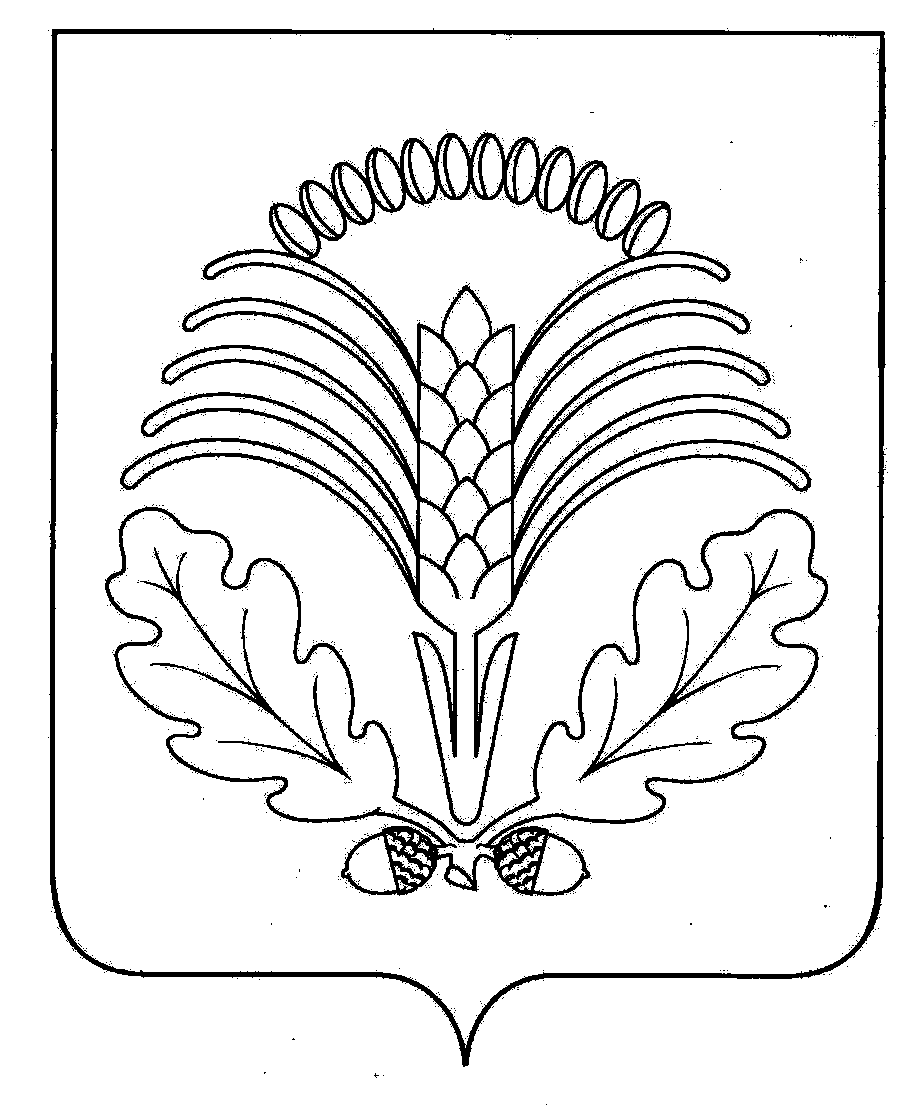 Официальная информация Совета народных депутатовГрибановского муниципального района_________________________________________________________________________________________________________СОВЕТ  НАРОДНЫХ  ДЕПУТАТОВГРИБАНОВСКОГО МУНИЦИПАЛЬНОГО РАЙОНА  ВОРОНЕЖСКОЙ ОБЛАСТИР Е Ш Е Н И Еот 03.11.2022 г. № 7пгт. ГрибановскийО внесении изменений и дополнений в Устав Грибановского муниципального района Воронежской областиВ соответствии с Федеральным законом от 06.10.2003 № 131-ФЗ «Об общих принципах организации местного самоуправления в Российской Федерации», Федеральным законом от 21.07.2005 № 97-ФЗ «О государственной регистрации уставов муниципальных образований» Совет народных депутатовРЕШИЛ:1. Внести изменения и дополнения в Устав Грибановского муниципального района Воронежской области согласно приложению.2. Направить настоящее решение в Управление Министерства юстиции Российской Федерации по Воронежской области для государственной регистрации в порядке, установленном федеральным законодательством.3. Опубликовать настоящее решение в Грибановском муниципальном вестнике после его государственной регистрации.4.  Настоящее решение вступает в силу после его опубликования.Глава муниципального района                                                                                                                                                              Е.Н. ВерещагинаПриложениек решению  Совета народных депутатовГрибановского муниципального районаВоронежской областиот 03.11. 2022  г. № 7ИЗМЕНЕНИЯ И ДОПОЛНЕНИЯВ УСТАВ ГРИБАНОВСКОГО МУНИЦИПАЛЬНОГО РАЙОНА ВОРОНЕЖСКОЙ ОБЛАСТИВ статье 9 «Вопросы местного значения муниципального района»:	а) в пункте 5 части 1 слова «за сохранностью автомобильных дорог местного значения» заменить словами «на автомобильном транспорте, городском наземном электрическом транспорте и в дорожном хозяйстве»;	б) часть 1 дополнить пунктом 8.1 следующего содержания:	«8.1) обеспечение первичных мер пожарной безопасности в границах муниципальных районов за границами городских и сельских населенных пунктов;»;в) пункт 16 части 1 дополнить словами «, выдача градостроительного плана земельного участка, расположенного на межселенной территории;»;г) в пункте 26 части 1 слова «использования и охраны» заменить словами «охраны и использования»;	д) в пункте 36 части 1 слова «, проведение открытого аукциона на право заключить договор о создании искусственного земельного участка» исключить;е) пункт 40 части 1 изложить в следующей редакции:«40) организация в соответствии с федеральным законом выполнения комплексных кадастровых работ и утверждение карты-плана территории.».               2. Часть 1 статьи 10 «Права органов местного самоуправления муниципального района на решение вопросов, не отнесенных к вопросам местного значения муниципального района» дополнить пунктами 15, 16, 17 следующего содержания:	«15) предоставление сотруднику, замещающему должность участкового уполномоченного полиции, и членам его семьи жилого помещения на период замещения сотрудником указанной должности;	16) осуществление мероприятий по оказанию помощи лицам, находящимся в состоянии алкогольного, наркотического или иного токсического опьянения;	17) создание муниципальной пожарной охраны.».                  3. Статью 12 «Оценка эффективности деятельности органов местного самоуправления» дополнить частью 3 следующего содержания:	«3. Нормативными правовыми актами Правительства Российской Федерации может быть предусмотрено предоставление межбюджетных трансфертов из федерального бюджета бюджетам субъектов Российской Федерации в целях поощрения лучшей практики деятельности органов местного самоуправления по организации муниципального управления и решению вопросов местного значения муниципальных образований.».4. Часть 5 статьи 17 «Местный референдум»-- изложить в следующей редакции: «5. Совет народных депутатов обязан назначить местный референдум в течение 30 дней со дня поступления в Совет народных депутатов документов, на основании которых назначается местный референдум.           В случае, если местный референдум не назначен Советом народных депутатов в установленные сроки, референдум назначается судом на основании обращения граждан, избирательных объединений, главы муниципального района, органов государственной власти Воронежской области, уполномоченной в соответствии со статьей 49 настоящего Устава соответствующей избирательной комиссии или прокурора.».5. Часть 2 статьи 18 «Муниципальные выборы»-- изложить в следующей редакции:«2.  Муниципальные выборы назначаются Советом народных депутатов в сроки, предусмотренные настоящим уставом. В случаях, установленных федеральным законом, муниципальные выборы назначаются Территориальной избирательной комиссией Грибановского района или участковой комиссией, действующей в границах муниципального образования.».	 6. Дополнить статьей 21.1 следующего содержания:          «Статья 21.1  Инициативные проекты	1. В целях реализации мероприятий, имеющих приоритетное значение для жителей муниципального района по решению вопросов местного значения в администрацию муниципального района может быть внесен инициативный проект. Порядок определения части территории муниципального образования, на которой могут реализовываться инициативные проекты, устанавливается решением Совета народных депутатов.	2. С инициативой о внесении инициативного проекта вправе выступить инициативная группа численностью не менее десяти граждан, достигших шестнадцатилетнего возраста и проживающих на территории муниципального района, органы территориального общественного самоуправления, осуществляющие свою деятельность на территории муниципального района, главы городского и сельских поселений, входящих в состав муниципального района (далее - инициаторы проекта). Минимальная численность инициативной группы может быть уменьшена решением Совета народных депутатов. Право выступить инициатором инициативного проекта в соответствии с решением Совета народных депутатов может быть предоставлено также иным лицам, осуществляющим деятельность на территории муниципального района.	3. Инициативный проект должен содержать следующие сведения:	1) описание проблемы, решение которой имеет приоритетное значение для жителей муниципального района;	2) обоснование предложений по решению указанной проблемы;	3) описание ожидаемого результата (ожидаемых результатов) реализации инициативного проекта;	4) предварительный расчет необходимых расходов на реализацию инициативного проекта;	5) планируемые сроки реализации инициативного проекта;	6) сведения о планируемом (возможном) финансовом, имущественном и (или) трудовом участии заинтересованных лиц в реализации данного проекта;	7) указание на объем средств бюджета муниципального района в случае, если предполагается использование этих средств на реализацию инициативного проекта, за исключением планируемого объема инициативных платежей;	8) указание на территорию муниципального района или его часть, в границах которой будет реализовываться инициативный проект, в соответствии с порядком, установленным решением Совета народных депутатов;	9) иные сведения, предусмотренные решением Совета народных депутатов.	4. Инициативный проект до его внесения в администрацию  муниципального района подлежит рассмотрению на собрании или конференции граждан, в том числе на собрании или конференции граждан по вопросам осуществления территориального общественного самоуправления, в целях обсуждения инициативного проекта, определения его соответствия интересам жителей  муниципального района или его части, целесообразности реализации инициативного проекта, а также принятия собранием или конференцией граждан решения о поддержке инициативного проекта. При этом возможно рассмотрение нескольких инициативных проектов на одном собрании или на одной конференции граждан.	Решением Совета народных депутатов может быть предусмотрена возможность выявления мнения граждан по вопросу о поддержке инициативного проекта также путем опроса граждан, сбора их подписей.	Инициаторы проекта при внесении инициативного проекта в администрацию Грибановского муниципального района прикладывают к нему соответственно протокол собрания или конференции граждан, результаты опроса граждан и (или) подписные листы, подтверждающие поддержку инициативного проекта жителями муниципального района или его части.	5. Информация о внесении инициативного проекта в администрацию  муниципального района подлежит опубликованию и размещению на официальном сайте муниципального района в информационно-телекоммуникационной сети «Интернет» в течение трех рабочих дней со дня внесения инициативного проекта в администрацию муниципального района и должна содержать сведения, указанные в части 3 настоящей статьи, а также об инициаторах проекта. Одновременно граждане информируются о возможности представления в администрацию муниципального района своих замечаний и предложений по инициативному проекту с указанием срока их представления, который не может составлять менее пяти рабочих дней. Свои замечания и предложения вправе направлять жители муниципального района, достигшие шестнадцатилетнего возраста.	6. Инициативный проект подлежит обязательному рассмотрению администрацией Грибановского муниципального района Воронежской области в течение 30 дней со дня его внесения. Администрация муниципального района по результатам рассмотрения инициативного проекта принимает одно из следующих решений:	1) поддержать инициативный проект и продолжить работу над ним в пределах бюджетных ассигнований, предусмотренных решением о местном бюджете, на соответствующие цели и (или) в соответствии с порядком составления и рассмотрения проекта местного бюджета (внесения изменений в решение о местном бюджете);	2) отказать в поддержке инициативного проекта и вернуть его инициаторам проекта с указанием причин отказа в поддержке инициативного проекта.	7. Администрация муниципального района принимает решение об отказе в поддержке инициативного проекта в одном из следующих случаев:                1) несоблюдение установленного порядка внесения инициативного проекта и его рассмотрения;                  2) несоответствие инициативного проекта требованиям федеральных законов и иных нормативных правовых актов Российской Федерации, законов и иных нормативных правовых актов Воронежской области, Уставу муниципального района;         3) невозможность реализации инициативного проекта ввиду отсутствия у органов местного самоуправления  муниципального района необходимых полномочий и прав;         4) отсутствие средств местного бюджета в объеме средств, необходимом для реализации инициативного проекта, источником формирования которых не являются инициативные платежи;        5) наличие возможности решения описанной в инициативном проекте проблемы более эффективным способом;        6) признание инициативного проекта не прошедшим конкурсный отбор.         8. Администрация муниципального района вправе, а в случае, предусмотренном пунктом 5 части 7 настоящей статьи, обязана предложить инициаторам проекта совместно доработать инициативный проект, а также рекомендовать представить его на рассмотрение органа местного самоуправления иного муниципального образования или государственного органа в соответствии с их компетенцией.         9. Порядок выдвижения, внесения, обсуждения, рассмотрения инициативных проектов, а также проведения их конкурсного отбора устанавливается решением Совета народных депутатов.          10. В отношении инициативных проектов, выдвигаемых для получения финансовой поддержки за счет межбюджетных трансфертов из бюджета Воронежской области, требования к составу сведений, которые должны содержать инициативные проекты, порядок рассмотрения инициативных проектов, в том числе основания для отказа в их поддержке, порядок и критерии конкурсного отбора таких инициативных проектов устанавливаются в соответствии с законом и (или) иным нормативным правовым актом Воронежской области. В этом случае требования частей 3, 6, 7, 8, 9, 11 и 12 настоящей статьи не применяются.         11. В случае, если в администрацию муниципального района внесено несколько инициативных проектов, в том числе с описанием аналогичных по содержанию приоритетных проблем, администрация муниципального района организует проведение конкурсного отбора и информирует об этом инициаторов проекта.         12. Проведение конкурсного отбора инициативных проектов возлагается на комиссию, порядок формирования и деятельности которой определяется решением Совета народных депутатов. Состав комиссии формируется администрацией муниципального района. При этом половина от общего числа членов комиссии должна быть назначена на основе предложений Совета народных депутатов муниципального района. Инициаторам проекта и их представителям при проведении конкурсного отбора должна обеспечиваться возможность участия в рассмотрении комиссией инициативных проектов и изложения своих позиций по ним.          13. Инициаторы проекта, другие граждане, проживающие на территории муниципального района, уполномоченные сходом, собранием или конференцией граждан, а также иные лица, определяемые законодательством Российской Федерации, вправе осуществлять общественный контроль за реализацией инициативного проекта в формах, не противоречащих законодательству Российской Федерации.          14. Информация о рассмотрении инициативного проекта администрацией муниципального района, о ходе реализации инициативного проекта, в том числе об использовании денежных средств, об имущественном и (или) трудовом участии заинтересованных в его реализации лиц, подлежит опубликованию и размещению на официальном сайте муниципального района в информационно-телекоммуникационной сети «Интернет». Отчет администрации муниципального района об итогах реализации инициативного проекта подлежит опубликованию и размещению на официальном сайте муниципального района в информационно-телекоммуникационной сети «Интернет» в течение 30 календарных дней со дня завершения реализации инициативного проекта.».	7. В части 4 и 5 статьи 22 «Публичные слушания, общественные обсуждения» внести изменения, изложив их в следующей редакции:«4. Порядок организации и проведения публичных слушаний определяется  нормативными правовыми актами Совета народных депутатов и должен предусматривать заблаговременное оповещение жителей муниципального района о времени и месте проведения публичных слушаний, заблаговременное ознакомление с проектом муниципального правового акта, в том числе посредством его размещения на официальном сайте органа местного самоуправления в информационно-телекоммуникационной сети «Интернет» или в случае, если орган местного самоуправления не имеет возможности размещать информацию о своей деятельности в информационно-телекоммуникационной сети «Интернет», на официальном сайте Воронежской области или муниципального района с учетом положений Федерального закона от 9 февраля 2009 года № 8-ФЗ «Об обеспечении доступа к информации о деятельности государственных органов и органов местного самоуправления» (далее в настоящей статье - официальный сайт), возможность представления жителями муниципального района своих замечаний и предложений по вынесенному на обсуждение проекту муниципального правового акта, в том числе посредством официального сайта, другие меры, обеспечивающие участие в публичных слушаниях жителей муниципального района, опубликование результатов публичных слушаний, включая мотивированное обоснование принятых решений, в том числе посредством их размещения на официальном сайте.Нормативными правовыми актами Совета народных депутатов может быть установлено, что для размещения материалов и информации, указанных в абзаце первом настоящей части, обеспечения возможности представления жителями муниципального района своих замечаний и предложений по проекту муниципального правового акта, а также для участия жителей муниципального района в публичных слушаниях с соблюдением требований об обязательном использовании для таких целей официального сайта может использоваться федеральная государственная информационная система «Единый портал государственных и муниципальных услуг (функций)», порядок использования которой для целей настоящей статьи устанавливается Правительством Российской Федерации.5. По проектам генеральных планов, проектам правил землепользования и застройки, проектам планировки территории, проектам межевания территории, проектам правил благоустройства территорий, проектам, предусматривающим внесение изменений в один из указанных утвержденных документов, проектам решений о предоставлении разрешения на условно разрешенный вид использования земельного участка или объекта капитального строительства, проектам решений о предоставлении разрешения на отклонение от предельных параметров разрешенного строительства, реконструкции объектов капитального строительства, вопросам изменения одного вида разрешенного использования земельных участков и объектов капитального строительства на другой вид такого использования при отсутствии утвержденных правил землепользования и застройки проводятся публичные слушания или общественные обсуждения в соответствии с законодательством о градостроительной деятельности.».8. В статье 23 «Собрание граждан»:а) в части 1 после слов «и должностных лиц местного самоуправления муниципального района» дополнить словами «обсуждение вопросов внесения инициативных проектов  и их рассмотрения,»;б) дополнить частью 4.1 следующего содержания:«4.1.  В собрании граждан по вопросам внесения инициативных проектов и их рассмотрения вправе принимать участие жители соответствующей территории, достигшие шестнадцатилетнего возраста. Порядок назначения и проведения собрания граждан в целях рассмотрения и обсуждения вопросов внесения инициативных проектов определяется нормативным правовым актом Совета народных депутатов.».9. В статье 25 «Опрос граждан»: 	а) часть 2 дополнить предложением следующего содержания:  «В опросе граждан по вопросу выявления мнения граждан о поддержке инициативного проекта вправе участвовать жители муниципального района или его части, в которых предлагается реализовать инициативный проект, достигшие шестнадцатилетнего возраста.»;	б) часть 3 дополнить пунктом 3 следующего содержания:«3) жителей муниципального района или его части, в которых предлагается реализовать инициативный проект, достигших шестнадцатилетнего возраста, - для выявления мнения граждан о поддержке данного инициативного проекта.»;	в) в части 5:	в абзаце первом слова «Советом народных депутатов. В нормативном» заменить словами «Советом народных депутатов. Для проведения опроса граждан может использоваться официальный сайт муниципального района в информационно-телекоммуникационной сети «Интернет». В нормативном»;	дополнить пунктом 6 следующего содержания:	«6) порядок идентификации участников опроса в случае проведения опроса граждан с использованием официального сайта муниципального района в информационно-телекоммуникационной сети «Интернет»;»;	г) пункт 1 части 7 дополнить словами «или жителей муниципального района».  10. Пункт 9 части 7 статьи 39 «Глава муниципального района» изложить в следующей редакции:  «9) прекращения гражданства Российской Федерации либо гражданства иностранного государства - участника международного договора Российской Федерации, в соответствии с которым иностранный гражданин имеет право быть избранным в органы местного самоуправления, наличия гражданства (подданства) иностранного государства либо вида на жительство или иного документа, подтверждающего право на постоянное проживание на территории иностранного государства гражданина Российской Федерации либо иностранного гражданина, имеющего право на основании международного договора Российской Федерации быть избранным в органы местного самоуправления, если иное не предусмотрено международным договором Российской Федерации;».11. Часть 5 статьи 40 «Администрация муниципального района» изложить в следующей редакции:«5. В случае досрочного прекращения полномочий главы администрации муниципального района либо применения к нему по решению суда мер процессуального принуждения в виде заключения под стражу или временного отстранения от должности его полномочия временно исполняет заместитель главы администрации муниципального района, определяемый решением Совета народных депутатов.».12. В статье 41 «Глава администрации муниципального района»:а) часть 5 дополнить пунктом 4 следующего содержания:«4) обязан сообщить в письменной форме главе муниципального района о прекращении гражданства Российской Федерации либо гражданства иностранного государства - участника международного договора Российской Федерации, в соответствии с которым иностранный гражданин имеет право быть избранным в органы местного самоуправления, или приобретении гражданства (подданства) иностранного государства либо получении вида на жительство или иного документа, подтверждающего право на постоянное проживание на территории иностранного государства гражданина Российской Федерации либо иностранного гражданина, имеющего право на основании международного договора Российской Федерации быть избранным в органы местного самоуправления, в день, когда ему стало известно об этом, но не позднее пяти рабочих дней со дня прекращения гражданства Российской Федерации либо гражданства иностранного государства или приобретения гражданства (подданства) иностранного государства либо получения вида на жительство или иного документа, предусмотренного настоящим пунктом.».13. В статье 42 «Досрочное прекращение полномочий главы администрации муниципального района, назначенного по контракту»а) пункт 9 части 1 изложить в следующей редакции:«9) прекращения гражданства Российской Федерации либо гражданства иностранного государства - участника международного договора Российской Федерации, в соответствии с которым иностранный гражданин имеет право быть избранным в органы местного самоуправления, наличия гражданства (подданства) иностранного государства либо вида на жительство или иного документа, подтверждающего право на постоянное проживание на территории иностранного государства гражданина Российской Федерации либо иностранного гражданина, имеющего право на основании международного договора Российской Федерации быть избранным в органы местного самоуправления, если иное не предусмотрено международным договором Российской Федерации;».14. В статье 44 «Статус депутата Совета народных депутатов, выборного должностного лица местного самоуправления»: 	а) часть 2 дополнить абзацем следующего содержания:	«Депутату Совета народных депутатов для осуществления своих полномочий на непостоянной основе гарантируется сохранение места работы (должности) на период, продолжительность которого составляет в совокупности три рабочих дня в месяц.»;	б) часть 6 изложить в следующей редакции:«6. Выборные должностные лица местного самоуправления не могут быть депутатами Государственной Думы Федерального Собрания Российской Федерации, сенаторами Российской Федерации, депутатами законодательных (представительных) органов государственной власти субъектов Российской Федерации, занимать иные государственные должности Российской Федерации, государственные должности субъектов Российской Федерации, а также должности государственной гражданской службы и должности муниципальной службы, если иное не предусмотрено федеральными законами. Выборное должностное лицо местного самоуправления не может одновременно исполнять полномочия депутата представительного органа муниципального образования, за исключением случаев, установленных Федеральным законом от 06.10.2003 № 131-ФЗ, иными федеральными законами.»; в) часть 7 изложить в следующей редакции:«7. Осуществляющие свои полномочия на постоянной основе депутат, выборное должностное лицо местного самоуправления не вправе:1) заниматься предпринимательской деятельностью лично или через доверенных лиц;2) участвовать в управлении коммерческой или некоммерческой организацией, за исключением следующих случаев:а) участие на безвозмездной основе в управлении политической партией, органом профессионального союза, в том числе выборным органом первичной профсоюзной организации, созданной в органе местного самоуправления, участие в съезде (конференции) или общем собрании иной общественной организации, жилищного, жилищно-строительного, гаражного кооперативов, товарищества собственников недвижимости;б) участие на безвозмездной основе в управлении некоммерческой организацией (кроме участия в управлении политической партией, органом профессионального союза, в том числе выборным органом первичной профсоюзной организации, созданной в органе местного самоуправления, участия в съезде (конференции) или общем собрании иной общественной организации, жилищного, жилищно-строительного, гаражного кооперативов, товарищества собственников недвижимости) с предварительным уведомлением высшего должностного лица субъекта Российской Федерации (руководителя высшего исполнительного органа государственной власти субъекта Российской Федерации) в порядке, установленном законом субъекта Российской Федерации;в) представление на безвозмездной основе интересов муниципального образования в совете муниципальных образований субъекта Российской Федерации, иных объединениях муниципальных образований, а также в их органах управления;г) представление на безвозмездной основе интересов муниципального образования в органах управления и ревизионной комиссии организации, учредителем (акционером, участником) которой является муниципальное образование, в соответствии с муниципальными правовыми актами, определяющими порядок осуществления от имени муниципального образования полномочий учредителя организации либо порядок управления находящимися в муниципальной собственности акциями (долями в уставном капитале);д) иные случаи, предусмотренные федеральными законами;3) заниматься иной оплачиваемой деятельностью, за исключением преподавательской, научной и иной творческой деятельности. При этом преподавательская, научная и иная творческая деятельность не может финансироваться исключительно за счет средств иностранных государств, международных и иностранных организаций, иностранных граждан и лиц без гражданства, если иное не предусмотрено международным договором Российской Федерации или законодательством Российской Федерации;	4) входить в состав органов управления, попечительских или наблюдательных советов, иных органов иностранных некоммерческих неправительственных организаций и действующих на территории Российской Федерации их структурных подразделений, если иное не предусмотрено международным договором Российской Федерации или законодательством Российской Федерации.»;г)  часть 8 изложить в следующей редакции:	«8. Депутат, выборное должностное лицо местного самоуправления должны соблюдать ограничения, запреты, исполнять обязанности, которые установлены Федеральным законом от 25 декабря 2008 года № 273-ФЗ «О противодействии коррупции» и другими федеральными законами. Полномочия депутата, выборного должностного лица местного самоуправления прекращаются досрочно в случае несоблюдения ограничений, запретов, неисполнения обязанностей, установленных Федеральным законом от 25 декабря 2008 года № 273-ФЗ «О противодействии коррупции», Федеральным законом от 3 декабря 2012 года № 230-ФЗ «О контроле за соответствием расходов лиц, замещающих государственные должности, и иных лиц их доходам», Федеральным законом от 7 мая 2013 года № 79-ФЗ «О запрете отдельным категориям лиц открывать и иметь счета (вклады), хранить наличные денежные средства и ценности в иностранных банках, расположенных за пределами территории Российской Федерации, владеть и (или) пользоваться иностранными финансовыми инструментами», если иное не предусмотрено Федеральным законом от 06.10.2003 № 131-ФЗ.»;	д) в части 8.2 после слов «выборного должностного лица местного самоуправления» дополнить словами «или применении в отношении указанных лиц иной меры ответственности»;	е) дополнить частями 8.2-1. и 8.2-2. следующего содержания:«8.2-1. К депутату, выборному должностному лицу местного самоуправления, представившим недостоверные или неполные сведения о своих доходах, расходах, об имуществе и обязательствах имущественного характера, а также сведения о доходах, расходах, об имуществе и обязательствах имущественного характера своих супруги (супруга) и несовершеннолетних детей, если искажение этих сведений является несущественным, могут быть применены следующие меры ответственности:1) предупреждение;2) освобождение депутата от должности в Совете народных депутатов с лишением права занимать должности в Совете народных депутатов до прекращения срока его полномочий;3) освобождение от осуществления полномочий на постоянной основе с лишением права осуществлять полномочия на постоянной основе до прекращения срока его полномочий;4) запрет занимать должности в Совете народных депутатов до прекращения срока его полномочий;5) запрет исполнять полномочия на постоянной основе до прекращения срока его полномочий.	8.2-2. Порядок принятия решения о применении к депутату, выборному должностному лицу местного самоуправления мер ответственности, указанных в части 8.2-1. настоящей статьи, определяется муниципальным правовым актом в соответствии с законом Воронежской области.»;	ж) пункт 7 части 12 изложить в следующей редакции:«7) прекращения гражданства Российской Федерации либо гражданства иностранного государства - участника международного договора Российской Федерации, в соответствии с которым иностранный гражданин имеет право быть избранным в органы местного самоуправления, наличия гражданства (подданства) иностранного государства либо вида на жительство или иного документа, подтверждающего право на постоянное проживание на территории иностранного государства гражданина Российской Федерации либо иностранного гражданина, имеющего право на основании международного договора Российской Федерации быть избранным в органы местного самоуправления, если иное не предусмотрено международным договором Российской Федерации;».15. Статью 49 «Избирательная комиссия муниципального района» -- изложить в следующей редакции:«Статья 49. Полномочия избирательных комиссий по организации и проведению выборов, местного референдума, голосования по отзыву депутата1. Территориальная избирательная комиссия Грибановского района организует подготовку и проведение выборов в органы местного самоуправления, местного референдума, голосования по отзыву депутата, члена выборного органа местного самоуправления, выборного должностного лица местного самоуправления в соответствии с федеральным законодательством об основных гарантиях избирательных прав и права на участие в референдуме граждан Российской Федерации.2. По решению Избирательной комиссии Воронежской области полномочия избирательной комиссии, организующей подготовку и проведение выборов в органы местного самоуправления, местного референдума, голосования по отзыву депутата могут возлагаться на участковую комиссию, действующую в границах этого муниципального образования. В случае исполнения полномочий комиссии, организующей подготовку и проведение выборов в органы местного самоуправления, местного референдума, участковая избирательная комиссия осуществляет полномочия территориальной избирательной комиссии, предусмотренные федеральным законодательством об основных гарантиях избирательных прав и права на участие в референдуме граждан Российской Федерации.».16. Часть 2  статьи 50 «Трудовые отношения на муниципальной службе»-- изложить в следующей редакции:«2. Лица, исполняющие  обязанности по техническому  обеспечению деятельности органов местного самоуправления, не замещают должности муниципальной службы и не являются муниципальными служащими.».	17. В абзаце первом части 7 статьи 57 «Устав муниципального района» слово «его» исключить, дополнить словами «уведомления о включении сведений об уставе муниципального района, муниципальном правовом акте о внесении изменений в устав муниципального района в государственный реестр уставов муниципальных образований субъекта Российской Федерации, предусмотренного частью 6 статьи 4 Федерального закона от 21 июля 2005 года № 97-ФЗ «О государственной регистрации уставов муниципальных образований».».18. В статье 59  «Подготовка муниципальных правовых актов»:         -- часть 3 изложить в следующей редакции:	«3. Проекты муниципальных нормативных правовых актов, устанавливающие новые или изменяющие ранее предусмотренные муниципальными нормативными правовыми актами обязательные требования для субъектов предпринимательской и иной экономической деятельности, обязанности для субъектов инвестиционной деятельности, подлежат оценке регулирующего воздействия, проводимой органами местного самоуправления в порядке, установленном муниципальными нормативными правовыми актами в соответствии с законом Воронежской области, за исключением:	1) проектов нормативных правовых актов Совета народных депутатов, устанавливающих, изменяющих, приостанавливающих, отменяющих местные налоги и сборы;	2) проектов нормативных правовых актов Совета народных депутатов, регулирующих бюджетные правоотношения;	3) проектов нормативных правовых актов, разработанных в целях ликвидации чрезвычайных ситуаций природного и техногенного характера на период действия режимов чрезвычайных ситуаций.	Оценка регулирующего воздействия проектов муниципальных нормативных правовых актов проводится в целях выявления положений, вводящих избыточные обязанности, запреты и ограничения для субъектов предпринимательской и иной экономической деятельности или способствующих их введению, а также положений, способствующих возникновению необоснованных расходов субъектов предпринимательской и иной экономической деятельности и местного бюджета.».ГЛАВАГРИБАНОВСКОГО МУНИЦИПАЛЬНОГО РАЙОНА  ВОРОНЕЖСКОЙ ОБЛАСТИПОСТАНОВЛЕНИЕот 05.12.2022 г. №  2пгт. Грибановский                 В соответствии с Бюджетным кодексом Российской Федерации, Федеральным законом от 06.10.2003 № 131-ФЗ «Об общих принципах организации местного самоуправления в Российской Федерации», Уставом Грибановского муниципального района Воронежской области, Положением о порядке организации и проведения публичных слушаний в Грибановском муниципальном районе, утвержденным решением Совета народных депутатов Грибановского муниципального района Воронежской области от 24.12.2015 № 276ПОСТАНОВЛЯЮ:1. Назначить публичные слушания по вопросу «О районном бюджете на 2023 год и на плановый период 2024 и 2025 годов» на 16 декабря 2022 года в 14 часов в зале администрации Грибановского муниципального района по адресу: пгт. Грибановский, ул. Центральная, 4.2. Предложения и замечания граждан  по проекту бюджета на 2023 год и на плановый период 2024 и 2025 годов, а также заявки на участие в публичных слушаниях, принимаются до 14 декабря 2022 года по адресу: пгт. Грибановский, ул. Центральная, 4, каб. 20, в рабочие дни – с 9 до 16 часов. 3. Для подготовки и проведения публичных слушаний по вопросу «О районном бюджете на 2023 год и на плановый период 2023 и 2024 годов»  создать организационный комитет в составе:4. Организационному комитету:4.1. Обеспечить извещение населения о публичных слушаниях.4.2. Провести обобщение всех замечаний и предложений по проекту районного бюджета на 2023 год и на плановый период 2024 и 2025 годов в срок до 23 декабря 2022 года.4.3. Опубликовать итоги обсуждения проекта и принятое по его результатам решение в Грибановском муниципальном вестнике.5. Контроль за исполнением настоящего постановления оставляю за собой.Глава муниципального района                                                                                                                                                                   Е.Н. Верещагина___________________________________________________________________Официальная информация администрации Грибановского муниципального района____________________________________________________________________________________АДМИНИСТРАЦИЯГРИБАНОВСКОГО МУНИЦИПАЛЬНОГО  РАЙОНА
ВОРОНЕЖСКОЙ ОБЛАСТИП О С Т А Н О В Л Е Н И Еот 28.11.2022 г. № 639                                 пгт. ГрибановскийО внесении изменений  в состав  комиссии по определению стажа муниципальной службы, утвержденный  постановлением администрации Грибановского муниципального района от 23.03.2015  № 238 	В  целях   обеспечения эффективной работы комиссии по определению стажа муниципальной службы, администрация Грибановского муниципального района п о с т а н о в л я е т:1. Внести в состав  комиссии по определению стажа муниципальной службы, утвержденный  постановлением администрации Грибановского муниципального района от 25.03.2015  №238  «О порядке определения стажа муниципальной службы» изменения, изложив в новой редакции согласно приложению к настоящему постановлению.     	2. Контроль за исполнением настоящего постановления  возложить на заместителя главы  администрации Грибановского муниципального  района М.И. Тарасова.Глава  администрациимуниципального района                                 		                                                                                                                      В.В. Мамаев Приложениек постановлению  администрации Грибановского  муниципального района от 28.11.2022г. №639СОСТАВКОМИССИИ ПО ОПРЕДЕЛЕНИЮ  СТАЖА МУНИЦИПАЛЬНОЙ СЛУЖБЫАДМИНИСТРАЦИЯ ГРИБАНОВСКОГО МУНИЦИПАЛЬНОГО РАЙОНАВОРОНЕЖСКОЙ ОБЛАСТИПОСТАНОВЛЕНИЕот 28.11.2022 г.№  640          п.г.т. Грибановский           Руководствуясь законом Воронежской области от 29.12.2009 № 190-ОЗ "О наделении органов местного самоуправления муниципальных районов и городских округов Воронежской области отдельными государственными полномочиями по созданию и организации деятельности административных комиссий" и законом Воронежской области от 31.12.2003 № 74-ОЗ «Об административных правонарушениях на территории Воронежской области»,   в связи с  организационно-штатными изменениями, администрация Грибановского муниципального района Воронежской области  п о с т а н о в л я е т:         1. Внести в состав административной комиссии Грибановского муниципального района Воронежской области (далее – Комиссия), утвержденный постановлением администрации Грибановского муниципального района Воронежской области от 27.05.2016 г.  №  189 «О создании административной комиссии Грибановского муниципального района Воронежской области», следующие изменения:        1.1. Исключить из состава Комиссии Быкова Григория Васильевича –руководителя БУ ВО «Грибановская райСББЖ» (по согласованию);        1.2. Включить в состав Комиссии Синицыну Елену Александровну – руководителя БУ ВО «Грибановская райСББЖ» (по согласованию);        2. Опубликовать настоящее постановление в муниципальном средстве массовой информации «Грибановский муниципальный Вестник»  и разместить на официальном сайте администрации Грибановского муниципального района.         3. Контроль за исполнением настоящего постановления  возложить на заместителя главы администрации муниципального района М.И. Тарасова.Глава администрациимуниципального района                                                                                                                                                                              В.В. МамаевАДМИНИСТРАЦИЯ ГРИБАНОВСКОГО МУНИЦИПАЛЬНОГО РАЙОНА
ВОРОНЕЖСКОЙ ОБЛАСТИП О С Т А Н О В Л Е Н И Еот  01.12. 2022 г. № 649пгт. Грибановский  В соответствии  со статьей 44 Федерального закона   от 31.07.2020 №248-ФЗ "О государственном контроле (надзоре) и муниципальном контроле в Российской Федерации", руководствуясь постановлением Правительства Российской Федерации от 25.06.2021 № 990 "Об утверждении Правил разработки и утверждения контрольными (надзорными) органами программы профилактики рисков причинения вреда (ущерба) охраняемым законом ценностям", администрация Грибановского муниципального района п о с т а н о в л я е т:1. Утвердить прилагаемую программу  профилактики рисков причинения вреда (ущерба) охраняемым законом ценностям при осуществлении муниципального жилищного контроля на территории Грибановского муниципального района  Воронежской области на 2023 год.2. Контроль за исполнением настоящего постановления оставляю за собой. Глава администрациимуниципального района                                                                                                                                                                                                                  В.В. МамаевПриложениек постановлению  администрацииГрибановского муниципального районаот 1.12.2022 г. № 649Программа профилактики рисков причинения вреда (ущерба) охраняемым законом ценностям при осуществлении муниципального жилищного контроля на территории Грибановского муниципального района  Воронежской областиНастоящая программа профилактики рисков причинения вреда (ущерба) охраняемым законом ценностям при осуществлении муниципального жилищного контроля на территории Грибановского муниципального района Воронежской области (далее - Программа), устанавливает порядок проведения профилактических мероприятий, направленных на предупреждение причинения вреда (ущерба) охраняемым законом ценностям, соблюдение которых оценивается в рамках осуществления муниципального жилищного контроля на территории Грибановского муниципального района Воронежской области (далее - муниципальный контроль).1. Анализ текущего состояния осуществления муниципального жилищного контроля, описание текущего развития профилактической деятельности контрольного органа, характеристика проблем, на решение которых направлена ПрограммаНастоящая программа разработана в соответствии со статьей   44 Федерального закона от 31 июля 2021 г. № 248 - ФЗ «О государственном контроле (надзоре) и муниципальном контроле в Российской Федерации», постановлением Правительства Российской Федерации от 25 июня 2021 г.               № 990 «Об утверждении Правил разработки и утверждения контрольными (надзорными) органами программы профилактики рисков причинения вреда (ущерба) охраняемым законом ценностям» и предусматривает комплекс мероприятий по профилактике рисков причинения вреда (ущерба) охраняемым законом ценностям при осуществлении муниципального жилищного контроля на территории Грибановского муниципального района Воронежской области на 2023 год.Предметом муниципального контроля является соблюдение юридическими лицами, индивидуальными предпринимателями и гражданами (далее – контролируемые лица) обязательных требований установленных жилищным законодательством, законодательством об энергосбережении и о повышении энергетической эффективности в отношении муниципального жилищного фонда (далее – обязательных требований), а именно:а) требований к:-   использованию и сохранности жилищного фонда;-   жилым помещениям, их использованию и содержанию;- использованию и содержанию общего имущества собственников помещений в многоквартирных домах;- порядку осуществления перевода жилого помещения в нежилое помещение и нежилого помещения в жилое в многоквартирном доме;- порядку осуществления перепланировки и (или) переустройства помещений в многоквартирном доме;-  формированию фондов капитального ремонта;- созданию и деятельности юридических лиц, индивидуальных предпринимателей, осуществляющих управление многоквартирными домами, оказывающих услуги и (или) выполняющих работы по содержанию и ремонту общего имущества в многоквартирных домах;-   предоставлению коммунальных услуг собственникам и пользователям помещений в многоквартирных домах и жилых домов;-  порядку размещения ресурсоснабжающими организациями, лицами, осуществляющими деятельность по управлению многоквартирными домами информации в  государственной информационной системе жилищно-коммунального хозяйства (далее - система);-  обеспечению доступности для инвалидов помещений в многоквартирных домах;- предоставлению жилых помещений в наемных домах социального использования;б) требований энергетической эффективности и оснащенности помещений многоквартирных домов и жилых домов приборами учета используемых энергетических ресурсов;в)  правил:- изменения размера платы за содержание жилого помещения в случае оказания услуг и выполнения работ по управлению, содержанию и ремонту общего имущества в многоквартирном доме ненадлежащего качества и (или) с перерывами, превышающими установленную продолжительность;- содержания общего имущества в многоквартирном доме;- изменения размера платы за содержание жилого помещения;-предоставления, приостановки и ограничения предоставления коммунальных услуг собственникам и пользователям помещений в многоквартирных домах и жилых домов.  Предметом жилищного контроля является также исполнение решений, принимаемых по результатам контрольных мероприятий.	Объектами жилищного контроля являются:а) деятельность, действия (бездействие) контролируемых лиц, в рамках которых должны соблюдаться обязательные требования, в том числе предъявляемые к контролируемым лицам, осуществляющим деятельность, действия (бездействие);б) деятельность, действия (бездействие), а также результаты деятельности организаций, осуществляющих деятельность по управлению многоквартирными домами и (или) оказывающих услуги и (или) выполняющие работы по содержанию и ремонту общего имущества в многоквартирных домах, а также оказывающих услуги и (или) выполняющие работы по предоставлению коммунальных услуг собственникам  и пользователям помещений в многоквартирных домах и жилых домах.	При осуществлении муниципального жилищного контроля проведение профилактических мероприятий, направленных на снижение риска причинения вреда (ущерба), является приоритетным по отношению к проведению контрольных мероприятий.	В качестве контролируемых лиц при осуществлении муниципального жилищного контроля выступают юридические лица осуществляющие деятельность по управлению многоквартирными домами, общее количество которых по состоянию на 01.01.2023 на территории Грибановского муниципального района составляет  1 единица.	За 2022 год проведено 0 проверок соблюдения жилищного законодательства Российской Федерации. 	В целях профилактики рисков причинения вреда (ущерба) охраняемым законом ценностям муниципальным контролем в 2022 году осуществлялись следующие мероприятия:	- размещение на официальном сайте муниципального района в информационно-телекоммуникационной сети "Интернет" актуализированные перечни нормативных правовых актов, муниципальных нормативных правовых актов или их отдельных частей, содержащих обязательные требования, требования, установленные муниципальными правовыми актами, оценка соблюдения которых является предметом муниципального контроля, а также тексты соответствующих нормативных правовых актов.	- проведение информационной, разъяснительной и консультационной работы по вопросам соблюдения обязательных требований, требований, установленных муниципальными правовыми актами.2. Цели и задачи реализации Программы2.1 Целями реализации Программы являются:а) стимулирование добросовестного соблюдения обязательных требований всеми контролируемыми лицами;  	б) устранение условий, причин и факторов, способных привести к нарушениям обязательных требований и (или) причинению вреда (ущерба) охраняемым законом ценностям; в) создание условий для доведения обязательных требований до контролируемых лиц, повышение информированности о способах их соблюдения.2.2 Задачами реализации Программы являются:а)  выявление причин, факторов и условий, способствующих нарушению обязательных требований, разработка мероприятий, направленных на устранение нарушений обязательных требований в отношении муниципального жилищного фонда;б)  оценка возможной угрозы причинения, либо причинения вреда жизни, здоровья граждан, выработка и реализация профилактических мер, способствующих ее снижению;в) создание и внедрение мер системы позитивной профилактики; повышение уровня правовой грамотности контролируемых лиц, в том числе путем обеспечения доступности информации об обязательных требованиях и необходимых мерах по их исполнению.3. Перечень профилактических мероприятий, сроки(периодичность) их проведения3.1  В целях профилактики рисков причинения вреда (ущерба) охраняемым законом ценностям контрольный орган проводит следующие профилактические мероприятия:а) информирование;б) обобщение правоприменительной практики; в) консультирование.3.2 Перечень профилактических мероприятий с указанием сроков (периодичности) их проведения, ответственных за их осуществление указаны в Приложении № 1 к Программе.4. Показатели результативности и эффективности Программы Сведения о достижении показателей результативности и эффективности Программы включаются контрольным органом в состав доклада о виде муниципального контроля в соответствии со статьей 30 Федерального закона «О государственном контроле (надзоре) и муниципальном контроле в Российской Федерации». Приложение №1 к программе профилактики рисков причинения вреда (ущерба) охраняемым законом ценностям при осуществлении муниципального жилищного контроля  на территорииГрибановского  муниципального района     Воронежской областиПеречень профилактических мероприятий, сроки(периодичность) их проведенияАДМИНИСТРАЦИЯ ГРИБАНОВСКОГО МУНИЦИПАЛЬНОГО РАЙОНА
ВОРОНЕЖСКОЙ ОБЛАСТИП О С Т А Н О В Л Е Н И Еот  01.12. 2022 г. № 650пгт. Грибановский  В соответствии  со статьей 44 Федерального закона  от 31.07.2020 №248-ФЗ "О государственном контроле (надзоре) и муниципальном контроле в Российской Федерации", руководствуясь постановлением Правительства Российской Федерации от 25.06.2021 № 990 "Об утверждении Правил разработки и утверждения контрольными (надзорными) органами программы профилактики рисков причинения вреда (ущерба) охраняемым законом ценностям", администрация Грибановского муниципального района п о с т а н о в л я е т:1. Утвердить прилагаемую программу  профилактики рисков причинения вреда (ущерба) охраняемым законом ценностям при осуществлении муниципального контроля на автомобильном транспорте и в дорожном хозяйстве в границах Грибановского муниципального района  Воронежской области  на 2023 год.2. Контроль за исполнением настоящего постановления оставляю за собой.  Глава администрациимуниципального района                                                                                                                                                                                                                  В.В. Мамаев              Приложениек постановлению  администрацииГрибановского муниципального районаот 01.12.2022 г. № 650Программа профилактики рисков причинения вреда (ущерба) охраняемым законом ценностям при осуществлении муниципального контроля на автомобильном транспорте и в дорожном хозяйстве в границах Грибановского муниципального района  Воронежской области Настоящая программа профилактики рисков причинения вреда (ущерба) охраняемым законом ценностям при осуществлении муниципального контроля на автомобильном транспорте и в дорожном хозяйстве в границах Грибановского муниципального района  Воронежской области (далее - Программа), устанавливает порядок проведения профилактических мероприятий, направленных на предупреждение причинения вреда (ущерба) охраняемым законом ценностям, соблюдение которых оценивается в рамках осуществления муниципального контроля на автомобильном транспорте и в дорожном хозяйстве в границах Грибановского муниципального района  Воронежской области на 2023 год  (далее – муниципальный контроль).1. Анализ текущего состояния осуществления муниципального контроля на автомобильном транспорте и в дорожном хозяйстве в границах Грибановского муниципального района Воронежской области, описание текущего развития профилактической деятельности контрольного органа, характеристика проблем, на решение которых направлена ПрограммаНастоящая программа разработана в соответствии со статьей  44 Федерального закона от 31 июля 2021 г. № 248 - ФЗ «О государственном контроле (надзоре) и муниципальном контроле в Российской Федерации», постановлением Правительства Российской Федерации от 25 июня 2021 г.               № 990 «Об утверждении Правил разработки и утверждения контрольными (надзорными) органами программы профилактики рисков причинения вреда (ущерба) охраняемым законом ценностям» и предусматривает комплекс мероприятий по профилактике рисков причинения вреда (ущерба) охраняемым законом ценностям при осуществлении муниципального контроля на автомобильном транспорте и в дорожном хозяйстве в границах Грибановского муниципального района  Воронежской области на 2023 год. Предметом муниципального контроля на территории Грибановского муниципального района Воронежской области является соблюдение гражданами и организациями (далее – контролируемые лица) обязательных требований:а) в области автомобильных дорог и дорожной деятельности, установленных в отношении автомобильных дорог общего пользования местного значения:б) к эксплуатации объектов дорожного сервиса, размещенных 
в полосах отвода и (или) придорожных полосах автомобильных дорог общего пользования местного значения;в) к осуществлению работ по капитальному ремонту, ремонту и содержанию автомобильных дорог общего пользования местного значения и искусственных дорожных сооружений на них (включая требования к дорожно-строительным материалам и изделиям) в части обеспечения сохранности автомобильных дорог общего пользования местного значения;г) установленных в отношении перевозок по муниципальным маршрутам регулярных перевозок, не относящихся к предмету федерального государственного контроля (надзора) на автомобильном транспорте, городском наземном электрическом транспорте и в дорожном хозяйстве в области организации регулярных перевозок;д) исполнение решений, принимаемых по результатам контрольных мероприятий. Объектами муниципального контроля являются:а) деятельность, действия (бездействие) контролируемых лиц в сфере  автомобильного транспорта и в дорожном хозяйстве в области организации регулярных перевозок, в рамках которых должны соблюдаться обязательные требования, в том числе предъявляемые к контролируемым лицам, осуществляющим деятельность, действия (бездействие);б) результаты деятельности контролируемых лиц, в том числе работы и услуги, к которым предъявляются обязательные требования;в) объекты  отношений в сфере  автомобильного транспорта и в дорожном хозяйстве в области организации регулярных перевозок (здания, помещения, сооружения, линейные объекты, территории, включая водные, земельные и лесные участки, оборудование, устройства, предметы, материалы, транспортные средства, компоненты природной среды, природные и природно-антропогенные объекты, другие объекты, которыми граждане и организации владеют и (или) пользуются, компоненты природной среды, природные и природно-антропогенные объекты, не находящиеся во владении и (или) пользовании граждан или организаций, к которым предъявляются обязательные требования (далее - производственные объекты), расположенные в границах Грибановского муниципального района Воронежской области.2. Цели и задачи реализации Программы2.1 Целями профилактической работы являются:а) стимулирование добросовестного соблюдения обязательных требований всеми контролируемыми лицами; б) устранение условий, причин и факторов, способных привести к нарушениям обязательных требований и (или) причинению вреда (ущерба) охраняемым законом ценностям; в) создание условий для доведения обязательных требований до контролируемых лиц, повышение информированности о способах их соблюдения;г) предупреждение нарушений, контролируемыми лицами обязательных требований, включая устранение причин, факторов и условий, способствующих возможному нарушению обязательных требований;д) снижение административной нагрузки на контролируемых лиц;е) снижение размера ущерба, причиняемого охраняемым законом ценностям.2.2 Задачами профилактической работы являются:а) укрепление системы профилактики нарушений обязательных требований;б) выявление причин, факторов и условий, способствующих нарушениям обязательных требований, разработка мероприятий, направленных на устранение нарушений обязательных требований;в) повышение правосознания и правовой культуры организаций и граждан в сфере рассматриваемых правоотношений.В положении о виде контроля  мероприятия, направленные на нематериальное поощрение добросовестных контролируемых лиц, не установлены, следовательно, меры стимулирования добросовестности в программе не предусмотрены.В положении о виде контроля самостоятельная оценка соблюдения обязательных требований (самообследование) не предусмотрена, следовательно, в программе способы самообследования в автоматизированном режиме не определены (ч.1 ст.51 № 248-ФЗ).3. Перечень профилактических мероприятий, сроки(периодичность) их проведения3.1  В целях профилактики рисков причинения вреда (ущерба) охраняемым законом ценностям контрольный орган проводит следующие профилактические мероприятия:а) информирование;б) обобщение правоприменительной практики; в) консультирование.3.2 Перечень профилактических мероприятий с указанием сроков (периодичности) их проведения, ответственных за их осуществление указаны в Приложении № 1 к Программе.4. Показатели результативности и эффективности Программы Сведения о достижении показателей результативности и эффективности Программы включаются контрольным органом в состав доклада о виде муниципального контроля в соответствии со статьей 30 Федерального закона «О государственном контроле (надзоре) и муниципальном контроле в Российской Федерации». Приложение №1 к программе профилактики рисков причинения вреда (ущерба) охраняемым законом ценностям при осуществлении муниципального контроля на автомобильном транспорте и в дорожном хозяйстве в границах Грибановского муниципального района  Воронежской области Перечень профилактических мероприятий, сроки(периодичность) их проведенияО назначении публичных слушаний Верещагина Елена Николаевна - глава Грибановского муниципального района;Колпакова Валентина Анатольевна - заместитель председателя Совета народных депутатов Грибановского муниципального района;Труфанова Елена Алексеевна - помощник главы Грибановского муниципального района по правовым вопросам;Дьякова Ирина Николаевна           -   начальник отдела организационно-контрольной работы и делопроизводства администрации Грибановского муниципального района;Говорова Татьяна Александровна -руководитель отдела по финансам администрации Грибановского муниципального района;Меремьянина Марина Николаевна  -начальник юридического отдела администрации Грибановского муниципального района.1ТарасовМихаил Иванович-заместитель главы администрации Грибановского муниципального района, председатель комиссии. 2ГовороваТатьяна Александровна-руководитель отдела по финансам администрации Грибановского муниципального района, заместитель председателя комиссии.3ДьяковаИрина Николаевна-начальник отдела организационно-контрольной работы и делопроизводства администрации Грибановского муниципального района,  секретарь комиссии.4МеремьянинаМарина Николаевнаначальник юридического отдела  администрации Грибановского муниципального района.5Левина Оксана Сергеевнаначальник  отдела бухгалтерского учёта и отчетности администрации Грибановского муниципального района.О внесении изменений в состав административной комиссии    Грибановского муниципального  района Воронежской области,  утвержденный постановлением администрации Грибановского муниципального района Воронежской области от 10.08.2021 г. №  1890Об утверждении программы  профилактики рисков причинения вреда (ущерба) охраняемым законом ценностям при осуществлении муниципального жилищного контроля на территории Грибановского муниципального района                           Воронежской области на 2023 год№ п/пНаименование показателяВеличина1.Полнота информации, размещенной на официальном сайте администрации Грибановского муниципального района Воронежской области  в соответствии со  статьей 46 Федерального закона №248-ФЗ100%2.Удовлетворенность контролируемых лиц и их представителями консультированием контрольного органа100 % от числа обратившихся3.Количество проведенных профилактических мероприятийНе менее 10 мероприятий проведенных контрольным органом№Наименованиепрофилактического мероприятияСрок реализацииОтветственные должностные лица1.ИнформированиеИнформирование контролируемых и иных заинтересованных лиц по вопросам соблюдения обязательных требований посредством размещения сведений, определенных частью 3 статьи 46 Федерального закона, на официальном сайте в сети «Интернет» (далее – официальный сайт), в средствах массовой информации, через личные кабинеты контролируемых лиц в государственных информационных системах (при их наличии) и в иных формах.ПостоянноГлавный специалист отдела по ПСТС и ЖКХ  администрации Грибановского муниципального района 2.КонсультированиеОсуществляется должностным лицом контрольного органа по телефону, посредством видеоконференц-связи, на личном приеме либо в ходе проведения профилактического мероприятия, контрольного мероприятия.По следующим вопросам:- порядок проведения контрольных мероприятий;-периодичности проведения контрольных мероприятий;- порядка принятия решений по итогам контрольных мероприятий;- порядка обжалования решений контрольного органа.ПостоянноГлавный специалист отдела по ПСТС и ЖКХ  администрации Грибановского муниципального района3.Обобщение правоприменительной практики Обобщение правоприменительной практики организации и проведения жилищного контроля осуществляется ежегодно.По итогам обобщения правоприменительной практики контрольный орган обеспечивает подготовку доклада, содержащего результаты обобщения правоприменительной практики контрольного органа. Доклад утверждается руководителем контрольного органа и размещается на официальном сайте ежегодно не позднее 30 января года, следующего за годом обобщения правоприменительной практики. Не позднее 30 января 2024 г.Главный специалист отдела по ПСТС и ЖКХ  администрации Грибановского муниципального районаОб утверждении программы профилактики рисков причинения вреда (ущерба) охраняемым законом ценностям при осуществлении муниципального контроля на автомобильном транспорте и в дорожном хозяйстве в границах Грибановского муниципального района  Воронежской области   на 2023 год№ п/пНаименование показателяВеличина1.Полнота информации, размещенной на официальном сайте администрации Грибановского муниципального района Воронежской области  в соответствии со  статьей 46 Федерального закона № 248-ФЗ100%2.Удовлетворенность контролируемых лиц и их представителями консультированием контрольного органа100 % от числа обратившихся3.Количество проведенных профилактических мероприятийНе менее 10 мероприятий проведенных контрольным органом№Наименованиепрофилактического мероприятияСрок реализацииОтветственные должностные лица1.ИнформированиеИнформирование контролируемых и иных заинтересованных лиц по вопросам соблюдения обязательных требований посредством размещения сведений, определенных частью 3 статьи 46 Федерального закона, на официальном сайте в сети «Интернет» (далее – официальный сайт), в средствах массовой информации, через личные кабинеты контролируемых лиц в государственных информационных системах (при их наличии) и в иных формах.ПостоянноНачальник отдела по ПСТС и ЖКХ  администрации Грибановского муниципального района Воронежской области2.КонсультированиеОсуществляется должностным лицом контрольного органа по телефону, посредством видео-конференц-связи, на личном приеме либо в ходе проведения профилактического мероприятия, контрольного мероприятия.По следующим вопросам:- порядок проведения контрольных мероприятий;-периодичности проведения контрольных мероприятий;- порядка принятия решений по итогам контрольных мероприятий;- порядка обжалования решений контрольного органа.ПостоянноНачальник отдела по ПСТС и ЖКХ  администрации Грибановского муниципального района Воронежской области3.Обобщение правоприменительной практики Обобщение правоприменительной практики организации и проведения жилищного контроля осуществляется ежегодно.По итогам обобщения правоприменительной практики контрольный орган обеспечивает подготовку доклада, содержащего результаты обобщения правоприменительной практики контрольного органа. Доклад утверждается руководителем контрольного органа и размещается на официальном сайте ежегодно не позднее 30 января года следующего за годом обобщения правоприменительной практики.   Не позднее 30 января 2024 г.Начальник отдела по ПСТС и ЖКХ администрации Грибановского муниципального района 